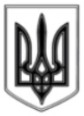 ЛИСИЧАНСЬКА МІСЬКА РАДАВИКОНАВЧИЙ КОМІТЕТР І Ш Е Н Н Я 04.06.2019			       м. Лисичанськ 			      № 283Про внесення змін до складу міських Координаційних рад У зв'язку з кадровими змінами у Лисичанському міському військовому комісаріаті, Лисичанському міському управлінні ГУ ДСНС України в Луганській області та враховуючи лист ГО «Луганська обласна спілка учасників бойових дій «Ветерани АТО Луганщини» від 15.04.2019 року № 17 «Про включення у склад Координаційної ради з питань національно-патріотичного виховання молоді», керуючись ст. 52 Закону України «Про місцеве самоврядування в Україні», виконавчий комітет Лисичанської міської радиВ И Р І Ш И В:1. Внести зміни до складу Координаційної ради з питань національно-патріотичного виховання молоді (далі-Координаційна рада), затвердженої рішенням виконавчого комітету Лисичанської міської ради від 02.10.2018 № 585 «Про внесення змін до складу міських Координаційних рад» та затвердити її у новій редакції (додаток 1).2. Внести зміни до складу Координаційної ради з питань відпочинку та оздоровлення дітей і підлітків (далі-Координаційна рада), затвердженої рішенням виконавчого комітету Лисичанської міської ради від 02.10.2018 № 585 «Про внесення змін до складу міських Координаційних рад» та затвердити її у новій редакції (додаток 2).3. Вважати таким, що втратив чинність п. 1 рішення виконавчого комітету Лисичанської міської ради від 02.10.2018 № 585.4. Вважати таким, що втратив чинність п. 2 рішення виконавчого комітету Лисичанської міської ради від 02.10.2018 № 585.5. Відділу з питань внутрішньої політики, зв'язку з громадськістю та засобами масової інформації дане рішення розмістити на офіційному сайті Лисичанської міської ради.6. Контроль за виконанням даного рішення покласти на заступника міського голови Ганьшина І. І.Міський голова									С. ШИЛІНДодаток 1до рішення виконавчого комітету міської радивід «04» 06.2019 р № 283СкладКоординаційної ради з питань національно-патріотичного виховання молодіЗаступник міського голови						І. ГАНЬШИННачальник відділу у справахсім'ї, молоді та спорту							Н. НЕЦВЄТДодаток 2до рішення виконавчого комітету міської радивід «04» 06. 2019 р № 283С К Л А ДКоординаційної ради з питань відпочинку та оздоровленнядітей і підлітків Заступник міського голови							І. ГАНЬШИННачальник відділу у справахсім'ї, молоді та спорту							Н. НЕЦВЄТГаньшин Ігор Іванович- заступник міського голови, голова Координаційної ради;- заступник міського голови, голова Координаційної ради;НецвєтНіна Петрівна- начальник відділу у справах сім'ї, молоді та спорту міської ради, заступник голови Координаційної ради;- начальник відділу у справах сім'ї, молоді та спорту міської ради, заступник голови Координаційної ради;Білокур Тетяна Володимирівна- головний спеціаліст відділу у справах сім'ї, молоді та спорту міської ради, секретар Координаційної ради.- головний спеціаліст відділу у справах сім'ї, молоді та спорту міської ради, секретар Координаційної ради.Члени Координаційної ради:Члени Координаційної ради:Члени Координаційної ради:БондаренкоЛюдмила ВолодимирівнаБондаренкоЛюдмила Володимирівна- головний спеціаліст відділу освіти міської ради;АстрєнінаОльга АнатоліївнаАстрєнінаОльга Анатоліївна- завідуюча експозиційно-науковим відділом КЗ «Лисичанський міський краєзнавчий музей» (за погодженням);ПоложенцевЮрій ПавловичПоложенцевЮрій Павлович- голова міської ради ветеранів України(за погодженням);ТерноваОлена ОлександрівнаТерноваОлена Олександрівна- головний спеціаліст відділу з питань внутрішньої політики, зв'язку з громадськістю та ЗМІ міської ради;КосманВіталій ВікторовичСкрябіна Наталія ОлексіївнаЛітовкаОлена ПетрівнаРастєряєва Оксана ВолодимирівнаВеселоваКристина ШалвівнаКосманВіталій ВікторовичСкрябіна Наталія ОлексіївнаЛітовкаОлена ПетрівнаРастєряєва Оксана ВолодимирівнаВеселоваКристина Шалвівна- старший офіцер відділення комплектування Лисичанського міського військового комісаріату (за погодженням);- директор КЗ «ЛНВК ЗОШ І-ІІІ ст. № 3 – ДНЗ «Барвінок», член виконкому Лисичанської міської ради, голова ГО «Лисичанська міська рада жінок» (за погодженням);- заступник директора з соціально-гуманітарної роботи ВП «Лисичанський  педагогічний коледж Луганського національного університету імені Тараса Шевченка» (за погодженням);- головний спеціаліст відділу освіти міської ради (резервний член ради);- спеціаліст І категорії відділу культури міської ради;БондаренкоСергій ЮрійовичЧерьомінВадим ОлександровичОспіщева Оксана ВолодимирівнаБондаренкоСергій ЮрійовичЧерьомінВадим ОлександровичОспіщева Оксана Володимирівна- заступник начальника сектору превенції Лисичанського ВП ГУНП у Луганській області (за погодженням);голова міської організації Український союз ветеранів Афганістану (за погодженням);- начальник відділу зв’язків з громадськістю Управління патрульної поліції в Луганській області;БутенкоМирослав МиколайовичБутенкоМирослав Миколайович- член ГО «Луганська обласна спілка учасників бойових дій «Ветерани АТО Луганщини», відповідальний за національно-патріотичне виховання молодіГаньшин Ігор Іванович- заступник міського голови, голова Координаційної ради;Нецвєт Ніна Петрівна- начальник відділу у справах сім'ї, молоді та спорту міської ради, заступник голови Координаційної ради;Сухарєва Ірина Вікторівна- головний спеціаліст відділу у справах сім'ї, молоді та спорту міської ради, секретар Координаційної ради.Члени Координаційної ради:Члени Координаційної ради:Курпас Юлія Олександрівна- головний спеціаліст відділу освіти міської ради;Бондаренко Сергій Юрійович- заступник начальника сектору превенції Лисичанського ВП ГУНП у Луганській області (за погодженням);Логвіненко Світлана Василівна- начальник служби у справах дітей міської ради;Осіташвілі Наталія Володимирівна- начальник відділу  пільгової категорії громадян УТСЗН;Капустін Олексій Володимирович- інспектор ДПРЧ-9  ГУ ДСНС України в Луганській області, майор цивільного захисту;Ткаченко Людмила Вікторівна- начальник відділу культури міської ради;ЧекригаОлена Юріївна- заступник начальника Лисичанського міського управління ГУ Держпродспоживслужби у Луганській області;Голубцова Світлана Анатоліївна- заступник головного лікаря з дитинства та пологодопомоги КУ «Територіальне медичне об’єднання м. Лисичанськ», депутат Лисичанської міської ради.